ПРОГРАММАВсероссийского молодежного аналитического форума(с международным участием)Тема: «О состоянии и мерах по повышению экспертно-аналитического потенциала молодежи как фактора устойчивого развития и безопасности России».Девиз форума: «Аналитика во благо общества и государства»Основная цель: содействие вовлечению молодых специалистов и ученых в активную экспертно-аналитическую деятельность в интересах развития и безопасности общества и государства.Основные задачи:повышение качества экспертно-аналитической работы в экономике, обороне и безопасности, общественно-политической и социогуманитарной сферах;развитие методологии аналитических исследований;стимулирование молодых аналитиков к повышению профессионализма и освоению культуры аналитической деятельности;активное привлечение молодых специалистов и ученых к изучению и распространению опыта и традиций российской аналитической школы;изучение и использование положительного опыта ведущих зарубежных аналитических центров;поддержка участия молодых специалистов и ученых в Международном конкурсе «Молодой аналитик Евразии»;формирование проекта «Евразийская молодёжная студия онтологического проспектирования». Даты проведения:  20 октября 2020 г. – 20 ноября 2020 г.Место проведения: Российский университет дружбы народовКоличество участников – более 1 000 человек.Регистрация централизованно через сайт форума: https://vmaf.rudn.ru/ Представление докладов – по электронной почте модераторам мероприятий форума.Форум проводится при поддержке Министерства науки и высшего образования Российской Федерации, Федерального агентства по делам молодежи.Порядок проведения форума(формат для спикеров, почетных гостей и участников – онлайн):На Форуме предусмотрены дополнительные молодежные мероприятия: онлайн выставка информационно-аналитических проектов с комментариями авторов; заочное анкетирование участников форума; составление коллективного портрета молодого аналитика (в формате блиц-опроса); блиц-викторина (приз - монографии с автографами ведущих аналитиков). Проводят научные общества молодых ученых, студентов организаций-участников.  Регистрация – 9.00 – 10.00Пресс-подходы  почетных гостей, руководителей Оргкомитета.Открытие конференции – 10.00-10.15Пленарное заседание – 10.15-12.00Перерыв – 12.00 – 12.15Продолжение пленарного заседания – 12.15 – 13.40Награждение, коллективное фотографирование – 13.40 -14.00Пленарное заседаниеОткрытие Всероссийского молодежного аналитического форума:Бордюжа Николай Николаевич, председатель Исполкома Ассоциации «Аналитика», председатель Координационного совета Евразийского информационно-аналитического консорциума, председатель Оргкомитета форума.Вступительное слово:Филиппов Владимир Михайлович, президент Российского университета дружбы народов, председатель Высшей аттестационной комиссии, академик РАО, сопредседатель Оргкомитета форума, доктор физико-математических наук, профессор, модератор форума.I. Приветственные слова:Ястребов Олег Александрович, ректор РУДН, доктор юридических и экономических наук, профессор;Примаков Евгений Александрович, руководитель Федерального агентства по делам СНГ, соотечественникам, проживающим за рубежом, и по международному гуманитарному сотрудничеству;Бугаев Александр Вячеславович, руководитель Федерального агентства по делам молодежи.II. Пленарный доклад: «О состоянии и мерах по повышению экспертно-аналитического потенциала молодежи как фактора развития и безопасности России». Кузнецов Алексей Владимирович, председатель Программного комитета, врио директора ИНИОН РАН, член-корреспондент РАН, доктор экономических наук, профессор.III. Сообщения (20 мин):Иванов Владимир Викторович, заместитель президента Российской академии наук, член-корреспондент РАН.Тема: «Фундаментальные вызовы ХХI века».Глазьев Сергей Юрьевич, член Коллегии, министр по интеграции и макроэкономики Евразийской экономической комиссии, академик РАН.Тема: «Стратегические направления развития евразийской интеграции до 2025 года».Караганов Сергей Александрович, декан факультета мировой экономики и мировой политики НИУ «Высшая школа экономики», доктор исторических наук, профессор, почетный председатель Совета по внешней политике.Тема уточняется.Дежина Ирина Геннадьевна, руководитель аналитического департамента Сколковского института науки и технологий, доктор экономических наук, профессор.Тема: «Наука и научная политика: состояние и планы».Летуновский Валентин Васильевич, заместитель председателя Попечительского совета Ассоциации «Аналитика», кандидат юридических наук, доцент.Тема: «Будущее: синтез анализа».Кожокин Евгений Михайлович, доктор исторических наук, профессор МГИМО (У), сопредседатель Программного комитета.Тема: «Институциональные особенности формирования аналитики».Пискунов Александр Александрович, президент Института системного анализа и оценок, кандидат экономических наук.Тема: «Вызовы и возможности онтологического обеспечения инклюзивного развития»,Агеев Александр Иванович, генеральный директор Института экономических стратегий РАН, председатель Экспертно-дискуссионного клуба «Аналитика», доктор экономических наук, профессор.Тема: «Пограничная ситуация: судьба аналитики».IV. Награждение.Вручение ведущим специалистам-аналитикам почетного знака, Благодарности Евразийского информационно-аналитического консорциума «За заслуги в международной аналитической деятельности», а также медали Ассоциации «Аналитика» «За заслуги в аналитической деятельности». Регистрация – 13.00 – 14.00Заключительное заседание – 14.00-16.00Модератор – Кузнецов Алексей Владимирович, председатель Программного комитета, врио директора ИНИОН РАН, член-корреспондент РАН, доктор экономических наук, профессор.Выступления модераторов с информацией об итогах заседаний (по отдельному плану). Принятие резолюции к федеральным и региональным органам исполнительной власти, высшим учебным заведениям, научным организациям, бизнес-структурам о содействии вовлечению молодых специалистов и ученых в активную экспертно-аналитическую деятельность в интересах  развития и безопасности общества и государства (информация – Кожокин Евгений Михайлович, доктор исторических наук, профессор МГИМО (У), председатель Редакционной комиссии).Организационные и кадровые вопросы.Открытое заседание Исполнительного комитета Ассоциации «Аналитика» с повесткой дня: прием молодых специалистов и ученых в члены Ассоциации содействия аналитическому потенциалу личности, общества, государства «Аналитика»; выборы в рабочие органы Ассоциации «Аналитика». Бордюжа Николай Николаевич, председатель Исполкома Ассоциации «Аналитика», председатель Координационного совета Евразийского информационно-аналитического консорциума, председатель Оргкомитета форума.________________(Возможные изменения в Программе уточняйте на сайте форума:- http://www.rudn.ru/media/events/vserossiyskiy-molodejnyy-analiticheskiy-forum- www.vmaf.ru)Организаторы Форума: Российский университет дружбы народов, Московский государственный институт международных отношений (У) МИД России, Институт научной информации по общественным наукам РАН, Финансовый университет при Правительстве Российской Федерации, Российская академия наук, Академия военных наук, Российская академия ракетно-артиллерийских наук, Евразийский информационно-аналитический консорциум, Ассоциация «Аналитика». Партнеры:Российская академия народного хозяйства и государственной службы при Президенте Российской Федерации;Российский государственный экономический университет имени Г. В. Плеханова;Российский государственный университет нефти и газа имени И. М. Губкина;Дальневосточный федеральный университет;Северо-Кавказский федеральный университет;Северный (Арктический) федеральный университет имени М. В. Ломоносова; Северо-Восточный федеральный университет имени М. К. АммосоваЮжный федеральный университет;Институт Европы РАН;Институт экономических стратегий РАН.Группа «Московская биржа»Информационная поддержка:Международное информационное агентство «Россия сегодня»Общероссийская еженедельная газета «Военно-промышленный курьер»Журнал «Эксперт»Портал «Евразия. Эксперт»Журнал «Экономические стратегии»На Форуме состоятся презентации сборника «Лучшие аналитики России – наши современники», сборника актуальных аналитических материалов, монографии молодых специалистов-аналитиков «Формирование компетенций инженера-аналитика», сборника материалов заседаний Экспертно-дискуссионного клуба «Аналитика-2020», других материалов.________________________________________________________________Организационный комитет«Утверждено»на заседании Организационного комитета16 июля 2020 г., с уточнениями от 17 сентября 2020 г.20 октября 2020 г.вторник10.00 – 14.00Пленарное заседаниеВыступления представителей Российской академии наук, руководителей учебных заведений, ведущих специалистов – аналитиков.20 октября – 23 октября 2020 г.вторник: 15.00 – 18.00четверг, пятница: 10.00 – 13.00Неделя «Взгляд в будущее: мнения экспертов» Заседания экспертно-дискуссионных клубов27 октября – 30 октября 2020 г.вторник, четверг, пятница15.00 – 18.00Неделя «Аналитика: наука молодых» Заседания научных обществ молодых ученых, студентов03 ноября – 06 ноября 2020 г.вторник, четверг, пятница15.00 – 18.00Неделя «Аналитика нового века: вызовы, тренды, образ будущего» Тематические круглые столы, семинары.10 ноября – 13 ноября 2020 г.вторник, четверг, пятница15.00 – 18.00Неделя «Аналитика в международных отношениях, экономических, правовых и социально-культурных системах» Тематические круглые столы, семинары.16 ноября – 20 ноября 2020 г.вторник, четверг: 15.00 – 18.00пятница: 11.00 – 12.00Неделя «Современные технологии аналитики: от теории к практике» Тематические круглые столы, мастер-классы20 ноября 2020 г.пятница14.00 – 16.00Заключительное заседаниеПодведение итогов форума, открытое заседание Исполнительного комитета Ассоциации «Аналитика»20 октября 2020 г.ПЛЕНАРНОЕ ЗАСЕДАНИЕ10.00 – 14.0020 октября – 23 ОКТЯБрЯ 2020 г.Неделя «Взгляд в будущее: мнения экспертов» Заседания экспертно-дискуссионных клубов10.00 – 13.00, 15.00 – 18.00Дата, времяНазвание20 октября 2020 г.(вторник)15.00 – 18.00Заседание Зиновьевского клуба МИА «Россия сегодня»Тема: «Аналитика А. А. Зиновьева: заветы изменяющемуся миру» Организатор: Зиновьевский клуб МИА «Россия сегодня»Модератор: Зиновьева Ксения Александровна, арт-директор клуба.E-mail: k.zinovieva@rian.ru21 октября 2020 г.(среда)10.00 – 13.00Заседание Изборского клубаТема: «Российская аналитика об альтернативной стратегии мирового развития» Организатор: Изборский клубМодератор: Аверьянов Виталий Владимирович, общественный деятель, публицист, директор Института динамического консерватизма, доктор философских наук, заместитель председателя клуба. E-mail: v-aver@mail.ru22 октября 2020 г.(четверг)10.00 – 13.00Заседание Сретенского клуба имени С. П. Курдюмова Тема: «Апрельские тезисы -2020»Организатор: Сретенский клуб имени С.П. КурдюмоваМодераторы:Колесова Лариса Александровна, учредитель, член Совета института социально-экономического прогнозирования им. Д. И. Менделеева, кандидат философских наук, доцент, координатор клуба.E-mail: kolesovalarisa@gmail.com Щербаков Андрей Владимирович, директор, учредитель, председатель Совета института социально-экономического прогнозирования им. Д. И. Менделеева, генеральный директор ООО «НПО «Курс», кандидат экономических наукБуданов Владимир Григорьевич, ведущий научный сотрудник Института философии РАН, доктор философских наук, кандидат физико-математических наук, профессор РАНХиГС и МГУ.22 октября 2020 г.(четверг)10.00 – 13.00Заседание Богомоловского клуба Тема: «Вызовы социально-экономической политики» с участием академика РАН А. Г. Аганбегяна и академика РАН С. Ю. Глазьева Организатор: Богомоловский клубМодератор: Порфирьев Борис Николаевич, академик РАН, доктор экономических наук, научный руководитель. Института народнохозяйственного прогнозирования РАН. E-mail: b_porfiriev@mail.ru 23 октября 2020 г.(пятница)10.00 – 13.00Заседание клуба «Аналитика» Тема: «Аналитика чрезвычайных ситуаций» с участием представителей аналитических структур Минздрава России и МЧС России Организатор: Клуба «Аналитика»Модератор: Агеев Александр Иванович, генеральный директор Института экономических стратегий РАН и Международного научно-исследовательского института проблем управления, доктор экономических наук, профессор, председатель клуба.E-mail: ageev@inesnet.ru, bardova@inesnet.ru (помощник)27 октября – 31 ОКТЯБрЯ 2020 г.Неделя «Аналитика: наука молодых» Заседания научных обществ молодых ученых, студентов15.00 – 18.00Дата, времяНазваниеНазвание27 октября 2020 г.(вторник)15.00 – 18.00Межвузовское заседание научных обществ молодых ученых «Современные инструменты аналитики в процессах принятия управленческих решений: принципы, тенденции развития, практика применения (международные отношения, экономика и право, социально-культурные системы, производство и сфера услуг)Организатор: Российский университет дружбы народов (РУДН)Модератор: Курылев Константин Петрович, зам. по научной работе заведующего кафедрой теории и истории международных отношений факультета гуманитарных и социальных наук РУДН, профессор, доктор исторических наук. E-mail: kurylev-kp@rudn.ru Межвузовское заседание научных обществ молодых ученых «Современные инструменты аналитики в процессах принятия управленческих решений: принципы, тенденции развития, практика применения (международные отношения, экономика и право, социально-культурные системы, производство и сфера услуг)Организатор: Российский университет дружбы народов (РУДН)Модератор: Курылев Константин Петрович, зам. по научной работе заведующего кафедрой теории и истории международных отношений факультета гуманитарных и социальных наук РУДН, профессор, доктор исторических наук. E-mail: kurylev-kp@rudn.ru 27 октября 2020 г.(вторник)15.00 – 18.00Совместное заседание Научного общества молодых учёных (НОМУ) РАНХиГС при Президенте Российской Федерации и РГУ нефти и газа (НИУ) имени И. М. Губкина, посвящённое 10-летию НОМУ.Тема: «Аналитическое прототипирование ноосферной геополитики: от А. Е. Снесарева до Н. Ф. Фёдорова»Организаторы: Российская академия народного хозяйства и государственной службы при Президенте Российской Федерации (РАНХиГС), Российский государственный университет нефти и газа (НИУ) имени И. М. Губкина (РГУ)Модераторы:Шевченко Алевтина Владимировна, заместитель директора Института права и национальной безопасности РАНХиГС при Президенте Российской Федерации, председатель Экспертно-методического совета Ассоциации «Аналитика», доктор политических наук, профессор.  E-mail: ashevchenko@ranepa.ru Медведев Дмитрий Андреевич, кандидат политических наук, доцент кафедры правового обеспечения безопасности топливно-энергетического комплекса РГУ нефти и газа (НИУ) имени И. М. ГубкинаСовместное заседание Научного общества молодых учёных (НОМУ) РАНХиГС при Президенте Российской Федерации и РГУ нефти и газа (НИУ) имени И. М. Губкина, посвящённое 10-летию НОМУ.Тема: «Аналитическое прототипирование ноосферной геополитики: от А. Е. Снесарева до Н. Ф. Фёдорова»Организаторы: Российская академия народного хозяйства и государственной службы при Президенте Российской Федерации (РАНХиГС), Российский государственный университет нефти и газа (НИУ) имени И. М. Губкина (РГУ)Модераторы:Шевченко Алевтина Владимировна, заместитель директора Института права и национальной безопасности РАНХиГС при Президенте Российской Федерации, председатель Экспертно-методического совета Ассоциации «Аналитика», доктор политических наук, профессор.  E-mail: ashevchenko@ranepa.ru Медведев Дмитрий Андреевич, кандидат политических наук, доцент кафедры правового обеспечения безопасности топливно-энергетического комплекса РГУ нефти и газа (НИУ) имени И. М. Губкина29 октября 2020 г.(четверг)15.00 – 18.00Межвузовское заседание Научного студенческого общества«Роль Научного студенческого общества в развитии экспертно-аналитического потенциала молодежи» Организатор: Финансовый университет при Правительстве Российской Федерации Модератор: Грузина Юлия Михайловна, заместитель проректора по научной работе Финансового университета при Правительстве Российской Федерации, кандидат экономических наук, доцент. E-mail: ymgruzina@fa.ruМежвузовское заседание Научного студенческого общества«Роль Научного студенческого общества в развитии экспертно-аналитического потенциала молодежи» Организатор: Финансовый университет при Правительстве Российской Федерации Модератор: Грузина Юлия Михайловна, заместитель проректора по научной работе Финансового университета при Правительстве Российской Федерации, кандидат экономических наук, доцент. E-mail: ymgruzina@fa.ru29 октября 2020 г.(четверг)15.00 – 18.00Межвузовское заседание студенческих научных обществ «Менеджер VS. Искусственный интеллект: вместо или вместе?» Организатор: Российский университет дружбы народов (РУДН)Модератор: Колганова Елена Викторовна, старший преподаватель кафедры менеджмента экономического факультета РУДН, кандидат экономических наук.E-mail: kolganova-ev@rudn.ruМежвузовское заседание студенческих научных обществ «Менеджер VS. Искусственный интеллект: вместо или вместе?» Организатор: Российский университет дружбы народов (РУДН)Модератор: Колганова Елена Викторовна, старший преподаватель кафедры менеджмента экономического факультета РУДН, кандидат экономических наук.E-mail: kolganova-ev@rudn.ru30 октября 2020 г.(пятница)15.00 – 18.00«Евразийская молодежная студия онтологического проспектирования конкурентноспособного и кризисоустойчивого общеевразийского пространственного развития» Организатор: Ассоциация «Аналитика»Модератор: Пискунов Александр Александрович, президент Института системного анализа и экспертизы РАЕН, кандидат экономических наук. E-mail: a-a-piskunov@yandex.ru «Евразийская молодежная студия онтологического проспектирования конкурентноспособного и кризисоустойчивого общеевразийского пространственного развития» Организатор: Ассоциация «Аналитика»Модератор: Пискунов Александр Александрович, президент Института системного анализа и экспертизы РАЕН, кандидат экономических наук. E-mail: a-a-piskunov@yandex.ru 03 НОября – 06 НОЯБРЯ 2020 г.Неделя «Аналитика нового века: вызовы, тренды, образ будущего» Тематические круглые столы, семинары15.00 – 18.00Дата, времяНазвание03 ноября 2020 г.(вторник)15.00 – 18.00Круглый стол «Синергия концепций «ближнего» и «дальнего» будущего» Организатор: Сретенский клуб имени С.П. КурдюмоваМодераторы: Малков Сергей Юрьевич, научный руководитель Центра долгосрочного прогнозирования и стратегического планирования Московского государственного университета имени М. В. Ломоносова, руководитель направления Евразийского информационно-аналитического консорциума, доктор технических наук, профессор. E-mail: malkovs@gmail.com Лобачев Никита Юрьевич, член Исполкома Ассоциации «Аналитика», инженер ПАО «Радиофизика»03 ноября 2020 г.(вторник)15.00 – 18.00Круглый стол «Аналитика нового века: мировые интеграционные тренды перед вызовом пандемии»Организаторы: Евразийский информационно-аналитический консорциумМодераторы: Лункин Роман Николаевич, заместитель директора по научной работе, руководитель Центра по изучению проблем религии и общества Института Европы РАН, доктор политических наук, кандидат философских наук. E-mail: romanlunkin@gmail.com Осколков Петр Викторович, кандидат политических наук, старший преподаватель кафедры региональных проблем мировой политики факультета мировой политики Московского государственного университета им. М. В. Ломоносова05 ноября 2020 г.(четверг)15.00 – 18.00Круглый стол «Аналитическое образование как парадигма развития Общества 5.0: вызовы, проблемы, решения» Организатор: Ассоциация «Аналитика», РЭК им. Г. В. ПлехановаМодераторы: Золотарева Ольга Анатольевна, председатель Экспертно-методического совета по образовательным проектам Ассоциации «Аналитика», кандидат экономических наук, доцент кафедры статистики Российского экономического университета им. Г. В. Плеханова. E-mail: zolotareva.oa@rea.ruСмирнов В. А., кандидат экономических наук, доцент 05 ноября 2020 г.(четверг)15.00 – 18.00Круглый стол «Междисциплинарные компетенции современного инженера-аналитика» Организатор: Ассоциация «Аналитика»Модераторы: Нехорошкин Николай Иванович, системный аналитик АО «Системы управления», действительный государственный советник, председатель Научно-методического совета по аналитическим технологиям Ассоциации «Аналитика», кандидат технических наук, доцент. E-mail: n.i.nekhoroshkin@yandex.ru Щедрин Николай Александрович, руководитель проекта в Департаменте стратегических задач Дирекции по теории решения изобретательских задач ОК «Русал», ответственный секретарь Научно-методического совета Ассоциации «Аналитика»06 ноября 2020 г.(пятница)15.00 – 18.00Проблемный семинар «Проблемы роста профессионализма и достижения наивысших результатов в аналитической деятельности»Организатор: Ассоциация «Аналитика»Модераторы: Анисимов Олег Сергеевич, руководитель Методологического центра «Цивилизационные стратегии», председатель Научно-методического совета по методологии Ассоциации «Аналитика», Лидер ММПК, доктор психологических наук, профессор, методолог.Емельянов Алексей Леонидович, ответственный секретарь Редакционного совета «Аналитический словарь», кандидат психологических наук, методолог. E-mail: ae2003@inbox.ru 10 НОября – 13 НОЯБРЯ 2020 г.Неделя «Аналитика в международных отношениях, экономических, правовых и социально-культурных системах» Тематические круглые столы, семинары15.00 – 18.00Дата, времяНазвание10 ноября 2020 г.(вторник)15.00 – 18.00Круглый стол Московского государственного института международных отношений (университет) МИД Российской Федерации (МГИМО)Модератор и тема: уточняются 10 ноября 2020 г.(вторник)15.00 – 18.00Мастер-класс «Методика оценки уровня зрелости аналитической деятельности».Организатор: Ассоциация «Аналитика»Модераторы: Алешин Вячеслав Алексеевич, заместитель председателя Исполкома Ассоциации «Аналитика», профессор. E-mail: aleshin50@ya.ru В. П. Царев, Мастер-класс «Игровые технологии (ОДИ и ОМИ) как фактор повышения эффективности аналитики» Организатор: Ассоциация «Аналитика», ММПКМодератор: Верхоглазенко Владимир Николаевич, член Научно-методического совета по методологии Ассоциации «Аналитика», методолог, бизнес-тренер. E-mail: vladimir-nv@bk.ru12 ноября 2020 г.(четверг)15.00 – 18.00Круглый стол ««Использование информационно-аналитических технологий в условиях современных войн и вооруженных конфликтов» Организатор: Ассоциация «Аналитика»Модераторы: Дербин Евгений Анатольевич, доктор военных наук, профессорМатвиенко Юрий Андреевич, кандидат технических наук. E-mail:  yiry59@yandex.ru Чварков Сергей Васильевич, доктор военных наук, профессор12 ноября 2020 г.(четверг)15.00 – 18.00Круглый стол «Управленческая аналитика: эффективность менеджмента, инновации и лидерство в условиях цифровизации и гуманитарного кризиса» Организатор: Северо-Кавказский федеральный университетМодератор: Парахина Валентина Николаевна, заведующая кафедрой Северо-Кавказского федерального университета, доктор экономических наук, профессор.E-mail:  vparakhina@ncfu.ru 13 ноября 2020 г.(пятница)15.00 – 18.00Круглый стол «Аналитика финансового рынка в эпоху диджитализации или прошлое глобализации»Организатор: Финансовый университет при Правительстве Российской ФедерацииМодератор: Грузина Юлия Михайловна, заместитель проректора по научной работе Финансового университета при Правительстве Российской Федерации, кандидат экономических наук, доцент. E-mail: ymgruzina@fa.ru17 НОября – 20 НОЯБРЯ 2020 г.Неделя «Современные технологии аналитики: от теории к практике» Тематические круглые столы, мастер-классы15.00 – 18.00Дата, времяНазвание17 ноября 2020 г.(вторник)15.00 – 18.00Круглый стол «Методологические подходы и методы в решении аналитических задач: опыт, проблемы, предложения»Организатор: Ассоциация «Аналитика» Модераторы: Исаков Владимир Борисович, профессор-исследователь НИУ «Высшая школа экономики», доктор юридических наук, профессор.E-mail: visakov@hse.ruСеливанов Александр Иванович, профессор Финансового университета при Правительстве Российской Федерации, доктор философских наук, профессор17 ноября 2020 г.(вторник)15.00 – 18.00Мастер-класс «Онтология аналитических ситуаций».Организатор: Ассоциация «Аналитика»Модератор: Курлов Алексей Борисович, заведующий кафедрой философии Уфимского авиационного технического университета, доктор социологических наук, профессор. E-mail: kurlov_@mail.ru Мастер-класс «Сценарий разработки Аналитической записки».Организатор: Ассоциация «Аналитика»Модератор:Летуновский Валентин Васильевич, заместитель председателя Попечительского совета Ассоциации «Аналитика», кандидат юридических наук, доцент. E-mail: letunovskiy_vv@gov.ru18 ноября 2020 г.(среда)15.00 – 18.0018 ноября 2020 г.(среда)15.00 – 18.00Круглый стол «Сотрудничество ЕАЭС-БРИКС: проблемы и перспективы» Организаторы: Евразийский информационно-аналитический консорциумМодератор:Ярыгина Ирина Зотовна, руководитель направления Евразийского информационно-аналитического консорциума, доктор экономических наук, профессор.E-mail: jiz4@ya.ru  Мастер-класс «Коллективное когнитивное моделирование в условиях большой неопределенности» Организатор: Ассоциация «Аналитика» Модератор:  А. Н. Райков, ведущий научный сотрудник Института проблем управления РАН, Руководитель департамента искусственного интеллекта национального центра цифровой экономики Московского государственного университета им. М. В. Ломоносова, доктор технических наук, профессор.E-mail: alexander.n.raikov@gmail.com   19 ноября 2020 г.(четверг)15.00 – 18.00Мастер-класс «Анализ рынка и контрагента: оптимальный инструментарий для разных целей»Организатор: Северо-Кавказский федеральный университетМодератор: Бережная Ольга Владимировна, профессор кафедры менеджмента Северо-Кавказского федерального университета, доктор экономических наук, доцент.E-mail: oberezhnaia@ncfu.ru Мастер-класс «Цифровой двойник аналитика». Организатор: Модератор: Титов Валерий Борисович, доктор педагогических наук, кандидат технических наук, профессор,E-mail: titotin@ya.ruДата, времяНазвание19 ноября 2020 г.(четверг)15.00 – 18.00Мастер-класс «Искусство сильного мышления» Организатор: РГУ нефти и газа (НИУ) имени И. М. Губкина Модератор: Гаврилов Дмитрий Анатольевич, кандидат философских наук, руководитель экспериментального курса "Начала сильного мышления" ассистент кафедры управления безопасностью сложных систем факультет комплексной безопасности ТЭК РГУ нефти и газа (НИУ) имени И. М. ГубкинаМастер-класс «Методика анализа и разработки решений конфликтных ситуаций» Организатор: Ассоциация «Аналитика»Модератор: Мозолин Андрей Владимирович, руководитель АНО Центр «Аналитик» (г. Екатеринбург), доктор технических наук, профессор. E-mail: centr.analitik@gmail.com 20 ноября 2020 г.(пятница)11.00 – 12.00Мастер-класс «Моделирование и прогнозирование систем и процессов: верификация и цифровые симуляции» Организатор: Ассоциация «Аналитика», РЭУ им. Г. В. Плехпнова Модератор: Садовникова Наталья Алексеевна, заведующая кафедрой статистики Российского экономического университета имени Г. В. Плеханова, доктор экономических наук, профессор.E-mail: sadovnikova.nа@rea.ru Мастер-класс «Планирование и организация аналитической деятельности в негосударственной сфере». Организатор: Ассоциация «Аналитика»Модератор: Вилисов Максим Владимирович, заместитель заведующего кафедрой государственной политики факультета политологии Московского государственного университета им. М. В. Ломоносова, кандидат политических наук, доцент.E-mail: mvilisov@mail.ru20 НОября 2020 г.Заключительное заседание14.00 – 16.00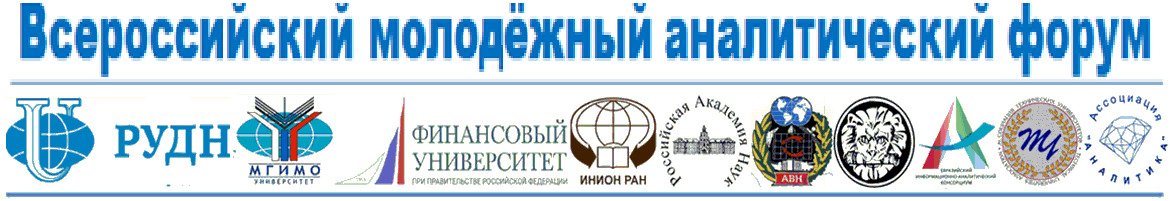 